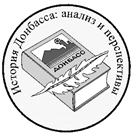 ИНФОРМАЦИОННОЕ ПИСЬМО29 апреля 2021 г. 	ГОУ ВПО «ДОНЕЦКИЙ НАЦИОНАЛЬНЫЙ УНИВЕРСИТЕТ» проводит международную научную конференцию «История Донбасса: анализ и перспективы», которая посвящается 300-летию угольного Донбасса.ОРГАНИЗАЦИОННЫЙ КОМИТЕТВ.И. Сторожев – председатель, проректор по научной и инновационной деятельности; заведующий кафедрой теории упругости и вычислительной математики; профессор.В.В. Разумный – зам. председателя, и.о. декана исторического факультета ДонНУ.В.Л. Агапов – модератор, и.о. зав. каф. отечественной и региональной истории.К участию в конференции приглашаются преподаватели образовательных учреждений, научные работники, аспиранты и магистранты. Основные научные направления:Угольная промышленность и шахтерские коллективы в истории России-СССР-Донбасса.Донбасс в древности и средние века.Актуальные проблемы истории региона периода Нового времени.Актуальные проблемы истории Донбасса советского периода.Образование ДНР, ЛНР. Республики в современном общеевропейском и евразийском политическом пространстве.Историческое краеведение Донбасса. Рабочие языки конференции: русский, английский.I. Необходимые документы для публикации статьи в сборникеДля публикации статьи в сборнике необходимо на адрес оргкомитета направить:- заявку на публикацию доклада;- текст доклада с аннотацией и ключевыми словами;II. Требования к оформлению материалов публикации:• Текст материалов должен быть оформлен и отправлен в электронном виде (по электронной почте). К электронной версии прикладывается  отсканированная (или отпечатанная) копия текста, первая страница которой заверена автором.Для оформления материалов используется MicrosoftWord (DOC);• Шрифт – TimesNewRoman Cyr;• Размер шрифта – 14;• Ширина полей 20 мм со всех сторон;• Ориентация листа – книжная;• Абзацный отступ – 1,25;• Межстрочный интервал – 1,0;• Без переносов;•Объем публикации не более 7 страниц.Порядок оформления материала:Шифр УДКИнициалы и фамилия автора, ученая степень, звание.Название учебного заведения или научной организации, в которой выполнялась работа.Адрес электронной почты автора (авторов).Заглавие статьи.Аннотация. (2-3 предложения), на русском и английском языках. Объем не более 500 знаков.Ключевые слова (3-5 слов в именительном падеже), на русском и английском языках.Ссылки в тексте на использованную литературу и источники делаются в квадратных скобках, без указания номера страницы (листа). Примечания выносятся в конец текста. Нумерация в «ссылках и примечаниях»: в порядке упоминания в тексте.Текст доклада должен соответствовать теме конференции, тщательно выверен и отредактирован. Оргкомитет оставляет за собой право отбора докладов для включения в программу конференции. Рукописи и другие представленные материалы не возвращаются.Пример оформления.УДК 336.2В.П.Тихоновдоктор исторических наук, профессор, ГОУ ВПО «Донецкий национальный университет»e-mail: 2123@gmail.ruРАЗВИТИЕ МЕЖДУНАРОДНЫХ СВЯЗЕЙ ДОНБАССАв 1980-е гг.Аннотация         В статье ….         Ключевые слова: ………………………………………….[английский вариант аннотации…и ключевых слов..]Summary        In the article…       Keywords:…(Текст статьи)……Ссылки и примечания:1.2.3.4.III. Форма заявки и требования к ее оформлениюМатериалы (заявки и тексты докладов) принимаются до 1 апреля 2021 г. по электронной почте kf.national_history@donnu.ru с пометкой «Конференция».По итогам конференции планируется издание электронного сборника, который будет размещен в системе РИНЦ на платформе электронной научной библиотеки eLIBRARY.RUV. Контакты для справок:Адрес оргкомитета: Донецк, Университетская 24, Корпус II, исторический факультет , к. 37.Координаторы: Агапов Владимир Леонидович тел. 0713669304 E-mail agapov_donetsk@mail.ruФамилия, имя, отчество участника (полность)Фамилия, имя, отчество научного руководителя
(для магистров и аспирантов)Название статьи (доклад)Секция конференцииВУЗ, кафедра или научное учреждение Секция конференцииДолжностьУченая степень, ученое званиеДомашний телефонМобильный телефонE-mailФорма участия (очная, заочная)Вариант проживания